Naujos knygos Viešojoje bibliotekojeKnygos viršelisPavadinimasAutoriusAprašymas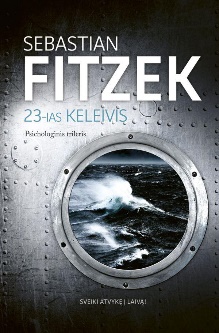 23-ias keleivisSebastian FitzekPrieš penkerius metus policijos psichologas Martinas Švarcas neteko žmonos ir sūnaus. Tragedija įvyko šiems atostogaujant kruiziniame laive „Jūrų sultonas“. Niekas negalėjo tiksliai pasakyti, kas iš tiesų nutiko. Nuo tada dvasiškai palūžęs Martinas visą savo laiką skyrė savižudiškoms slaptojo agento misijoms. Vienos operacijos metu jam paskambina keista senyva ponia, kuri prisistato rašomo trilerio autore. Ir prašo nedelsiant atvykti į „Jūrų sultoną“, nes turinti naujų žinių apie jo šeimos dingimą. Martinas buvo prisiekęs daugiau niekada gyvenime nekelti kojos į laivą, bet jis sugrįžta ir sužino, jog „Sultone“ netikėtai atsirado prieš kelias savaites dingusi mergaitė. Kuri turi jo sūnaus pliušinį meškutį.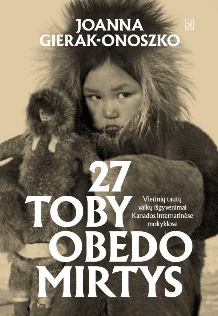 27 Toby Obedo mirtysJoanna Gierak-Onoszko„27 Toby Obedo mirtys“ – tikros istorijos apie vietinių Kanados tautų vaikus iš internatinių mokyklų, kurioms dažniausiai vadovavo Bažnyčios atstovai. Tai, kas jose dėjosi, visam laikui paveikė buvusių mokinių, vadinamų išlikėliais, ir jų šeimų gyvenimus. Istorijos vadovėliai apie nusikaltimus tylėjo ištisus dešimtmečius, bet jau kurį laiką vyksta teismai, išmokamos kompensacijos, buriasi terapinės grupės. Autorė pasakoja apie pažeminimą ir prievartą – traumas, kurias vaikystėje patyrę žmonės vėliau ilgus metus bando atsitiesti. Skriaudos ratas sukasi, nes pažemintieji žemina kitus... 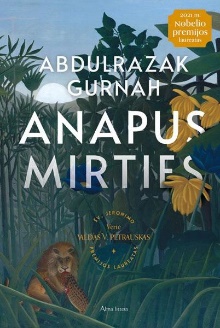 Anapus mirtiesAbdulrazak GurnahPabėgęs iš tėvų namų rytinėje Afrikos pakrantėje, dar visai mažas Iljasas pagrobiamas kolonijinės kariuomenės ir patenka į vokiečių misionierių mokyklą. Po daug metų jis galiausiai grįžta į gimtąjį kaimą, tačiau tėvų neberanda, o sesuo Afija – atiduota žmonėms, kurie su ja elgiasi prasčiau nei su verge. Iš tos pačios kariuomenės kitas jaunuolis – Hamza irgi grįžta namo su giliais kūno ir sielos randais. Jis tetrokšta paprastų dalykų – turėti darbą ir užsitikrinti saugumą. Tik sutikęs gražuolę Afiją supranta taipgi troškęs meilės. Jaunuolių likimams pinantis į vieną, jiems gyvenant savo kasdieną ir įsimylint, ant kito žemyno ima tamsėdamas slinkti naujo karo šešėlis.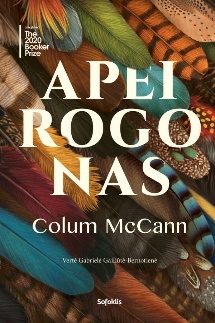 ApeirogonasColum McCannPalestiniečiui Basamui ir izraeliečiui Ramiui nuo mažumės buvo skiepijamas priešiškumas vienas kito tautybės žmonėms. Konfliktas nuspalvina kiekvieną jų kasdienybės detalę: nuo kelių, kuriais jiems leidžiama judėti, mokyklų, kurias lankė jųdviejų dukros, iki kontrolės punktų – tiek realių, tiek emocinių, – kuriuos jiedu privalo įveikti. Basamą ir Ramį suvienija netektis: trylikametė Ramio duktė Smadara tampa savižudžio sprogdintojo auka, o dešimtmetę Basamo dukrą Abirę pakerta kariškio kulka. Jiedviem išgirdus vienas kito istorijas, užsimezga bendrystė. Vyrai nusprendžia savo sielvartą nukreipti kita linkme – pasitelkti jį kaip ginklą siekiant taikos.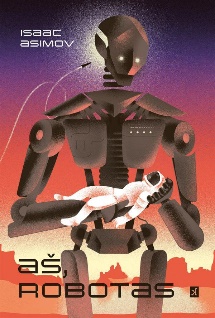 Aš, robotasIsaac AsimovŽmonėms ir robotams drauge, o kartais ir tarpusavyje, kovojant už būvį Žemėje ir kosmose, ir vienų, ir kitų ateitis skendi migloje. Žmonės, vyrai ir moterys, susiduria su išprotėjusiais robotais, robotais telepatais, robotais politikais ir su neapsakomo pajėgumo protingomis Mašinomis, kurios, ko gero, slapta jau valdo pasaulį. Abi pusės ieško atsakymo į tuos pačius klausimus: kas yra žmogus? Ar žmonija jau atgyvenusi ir nebereikalinga? Gal ji turi užleisti vietą kitokioms būtybėms?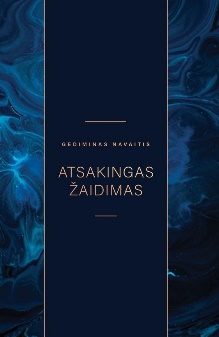 Atsakingas žaidimasGediminas NavaitisG. Navaičio monografija „Atsakingas žaidimas“ pristato Įvairiapusį žaidėjų tyrimą. Joje dera žaidėjų loterijose apklausos duomenys, gausūs tiriamųjų pasisakymai ir psichologinio konsultavimo pavyzdžiai. Jie aptariami kaip gyvenimo stiliaus raiška. Analogiškų tyrimų Lietuvoje nebuvo. Nedaug jų rastume ir pasaulyje. Todėl monografija „Atsakingas žaidimas“ bus naudinga ne tik specialistams, dirbantiems azarto paslaugų srityje, turėtų sudominti kiekvieną, norinti geriau suprasti atsakomybės ir žaidimo psichologiją.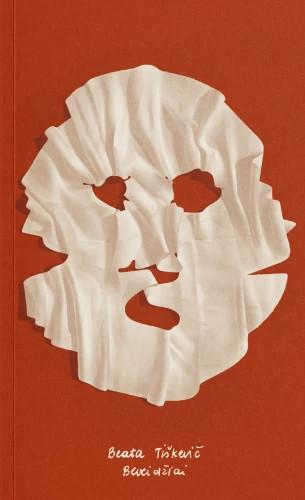 BeveidžiaiBeata TiškevičRomanas „Beveidžiai“ – keturių veikėjų: Tomo, Ingos, Gerdos ir Daivos, atviras pasakojimas apie psichoterapinę kelionę, mokantis priimti ir pamilti save. Knygoje „Beveidžiai" keturi nepažįstamieji susitinka grupės terapijoje ir tokiu būdu pradeda savęs pažinimo kelią. Knygoje paliečiamos temos: nemeilė sau, sudėtingi santykiai su tėvais, savojo „aš" paieškos, mokymasis pažinti save.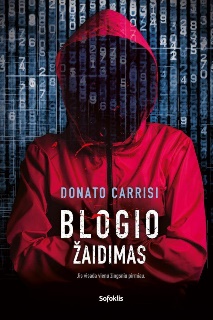 Blogio žaidimasDonato CarrisiNaktį policijos nuovadą pasiekia skambutis iš atokaus vienkiemio. Persigandusiu balsu moteris meldžia pagalbos – kieme, lyjant lietui, nepažįstamas vyras stovi ir žiūri į namą. Siautėjanti audra užkerta kelią iki įvykio vietos, todėl patrulis ją pasiekia po kelių valandų. Tik jau per vėlu: nutiko tai, kas tyrėjus privers kaip reikiant sunerimti.  Įvykio paslaptį galėtų įminti tik Mila, bet ji jau nebedirba policijoje. Atsisakiusi darbo dingusių asmenų paieškos skyriuje, ji atsiribojo nuo visuomenės ir dabar su dukra Alisa gyvena prie nuošalaus ežero. Vis dėlto paprašyta padėti, Mila negali atsisakyti ir tyrimas ją įtraukia – kur kas giliau, nei kada būtų pagalvojusi.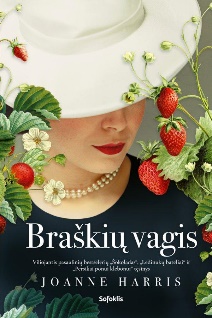 Braškių vagisJoanne HarrisLankenė prie Tano, vieta, kurioje kadaise Viana Rošė buvo atstumtoji, galiausiai tapo jos namais: vėl atidarė šokoladinę, bičiuliaujasi su upės žmonėmis ir dabar yra visavertė šio miestelio bendruomenės narė. Net ir kunigas Reino, seniau buvęs priešu, nūnai tapo Vianos draugu. Tik štai paslaptinga ir keista Vianos dukrelė Rosetė kaimelyje nepritampa, vienintelis jos bičiulis – senasis gėlininkas Narcizas...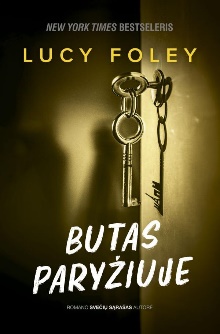 Butas ParyžiujeLucy FoleyDžesė trokšta pradėti gyvenimą iš naujo. Ji vieniša ir tuščiomis kišenėmis, ką tik metė darbą ne itin maloniomis aplinkybėmis. Jos brolis Benas neatrodo labai nudžiugintas, kai sesuo paklausė, ar galėtų pas jį trumpam apsistoti, visgi priimti neatsisakė, vadinasi, tikrai viskas bus gerai. Tačiau kai Džesė pasirodo Paryžiuje ir pamato prabangų butą (nejaugi jis išties Benui įkandamas?), brolio jame neranda. Kuo ilgiau Benas negrįžta, tuo atkakliau Džesė kapstosi. Kyla vis daugiau klausimų. Beno kaimynai — labai skirtingi ir įtartinai draugiški. Džesė atvyko į Paryžių bėgdama nuo praeities, bet jau ima aiškėti, kad iškilo abejonių dėl Beno ateities. Kurgi Benas?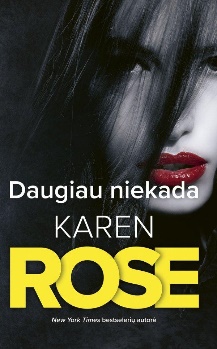 Daugiau niekadaKaren RoseKnygoje autorė pasakoja apie Mersę Kalahan - moterį, kadaise ištrūkusią iš kulto gniaužtų. Tačiau po daugelio metų ilgi kulto čiuptuvai vėl jos gviešiasi...Praėjo septyniolika metų, kai Mersė Kalahan paskutinį kartą matė Efraimą Bartoną - vieną žiauraus Edeno kulto, kuriame ji užaugo, vyresniųjų. Nuo smurto ir siaubo ji pabėgo, bet praeitis jauną moterį vis dar persekioja...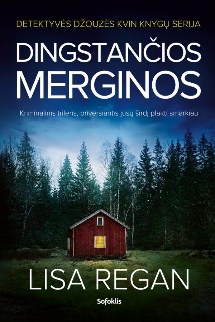 Dingstančios merginosLisa ReganNedideliame Dentono miestelyje vyksta septyniolikametės Izabelės Koulman paieškos. Mergina buvo visų numylėtinė, tad jos dingimas sujaudino kiekvieną. Ieškodama Izabelės detektyvė Džouzė Kvin randa kitą paauglę, apie kurios dingimą niekas nė nežinojo. Ši mergina užmena dar vieną mįslę – kas toji Ramona, su kurios vardu, bandydama rasti bent kokį siūlo galą, Džouzė susiduria jau antrą kartą?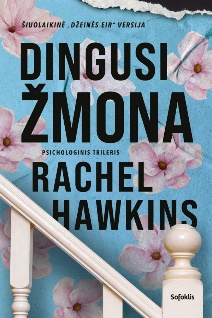 Dingusi žmonaRachel HawkinsSusipažinkite su Džeine, šunų vedžiotoja tuščiomis kišenėmis Tornfild Esteitse – uždaroje bendruomenėje, kur vien tik ištaigingos vilos, blizgantys naujutėlaičiai visureigiai ir nuobodžiaujančios namų šeimininkės. Tai tokia vieta, kur niekas nepastebės, jei iš turtingų klientų namų nukniauksi brangų niekutį ar kur papuola numestą papuošalą. Kur niekam nė į galvą nešaus paklausti, ar Džeinė – tavo tikras vardas. Viskas apvirsta aukštyn kojom susipažinus su Edžiu Ročesteriu – paslaptingu ir atokiau nuo bendruomenės besilaikančiu vyriškiu. Džeinė įžvelgia progą: turtingas ir dailus našlys gali suteikti apsaugą, kurios ji jau seniai ieškojo.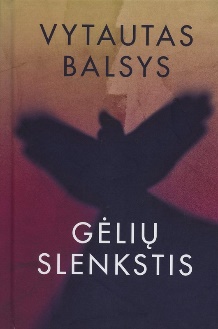 Gėlių slenkstisVytautas Balsys„Gėlių slenkstyje" aprašomas paauglių gyvenimas gūdžiais 1972 - aisiais trijų draugų mokykliniai nuotykiai, pirmosios meilės ir jaunatviškas maištas. Apysakos ašis - Romo Kalantos susideginimas Kaune ir šio įvykio sukeltas visuomenės sujudimas. Maišto dvasios persmelkti įvykiai persipina su vaikinų sapnais, teatro magija ir pirmosios meilės svaiguliu. Kaip rasti savo kelią tarp įsiaudrinusios sielos ir žlugdančių sistemos gniaužtų?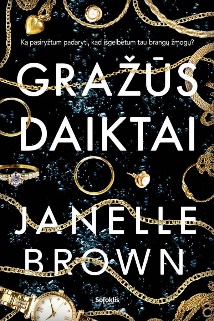 Gražūs daiktaiJanelle BrownKadaise Nina tikėjo, kad išsvajotos studijos nuties kelią sėkmingai karjerai. Deja, svajonė sudūžta ir viskas apvirsta aukštyn kojom. Kartu su savo vaikinu Laklanu ji imasi nešvarių darbelių: jiedu stebi ir tyrinėja turtingų tėvelių atžalas instagrame, tuo tarpu šios nė nenutuokia patiekiančios viską it ant lėkštutės  Mokytis sukčiavimo meno Nina galėjo iš savo pačios motinos, kuri buvo apsukri vagilė. Nepaisant jųdviejų nelabai padoraus gyvenimo būdo, motina siekė suteikti dukrai laimingą vaikystę. Tačiau mamai susirgus Nina daro viską, kad jai padėtų – net jei tai reiškia, kad turės griebtis pačios įžūliausios ir pavojingiausios aferos...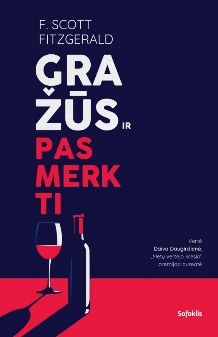 Gražūs ir pasmerktiFrancis Scott FitzgeraldAntonis su Glorija, labai panašūs į patį F. Scottą Fitzgeraldą ir jo žmoną Zeldą, gyvena ir šėlsta Niujorke. „Kokios kirmėlės yra tos moterys, pilvais šliaužiančios per savo nykų santuokinį gyvenimą!“ – rašo Glorija dienoraštyje. Ji ne tokia. Ji džiaugiasi, kad ją išsirenka patraukliausi vyrai; džiaugiasi ir aršiu kitų merginų pavydu. O Antonis? Jis „labai švarus – ir iš išvaizdos, ir iš tikrųjų, toks itin švarus, kokie būna tik gražūs žmonės“. Antonio ir Glorijos santuoka nepaverčia nuobodžiais sutuoktiniais. Bet vienas vakarėlis baigiasi lemtingai, ir juodu netrukus pasidaro „panašūs į aktorius, nebeturinčius nei kostiumų, nei savigarbos, todėl nebegalinčius deramai vaidinti tragedijoje“.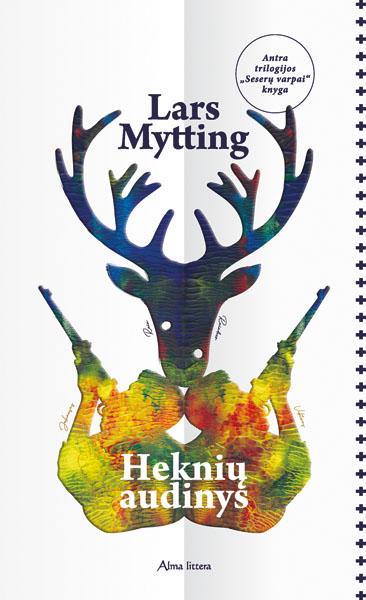 Heknių audinysLars Mytting1903-ieji,praėjo dvidešimt dveji metai nuo tada, kai pagimdžiusi mirė Astrida Heknė. Jos sūnus Jehansas gyvena skurdžiame ūkyje kiek atokiau nuo Butangeno. Uždaro būdo jaunuolis dienų dienas bastosi kalnuose, kur džiaugiasi laisve užsiimti tuo, kas jam labiausiai patinka – šiaurinių elnių medžiokle. Vieną dieną persekiojant didžiulį elnią jo paleistą šūvį pasiveja taikli kito medžiotojo – svetimšalio Viktoro – kulka...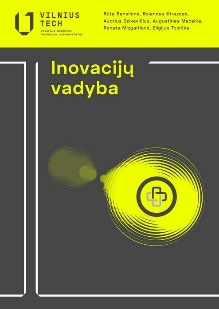 Inovacijų vadybaRūta Banelienė, Rolandas Strazdas, Audrius DzikevičiusVadovėlyje sistemintai pateikta svarbiausia informacija apie inovacijų vadybą, kuri apima inovacijų sampratą ir klasifikavimą, naujų produktų kūrimo modelius įmonėse, kūrybiškumo skatinimo metodus, įskaitant geštalto terapijos taikymą, idėjų generavimą ir vertinimą, inovacijų komercializavimo procesą, inovacinių projektų rengimą, valdymą ir finansavimą, intelektinės nuosavybės apsaugą ir licencijavimą. Vadovėlis yra skirtas aukštųjų mokyklų inžinerijos mokslų gamybos inžinerijos studijų krypties bakalauro studijų baigiamųjų metų bei magistrantūros studijų studentams ir pramonės įmonių vadovams bei vadovaujančios grandies darbuotojams.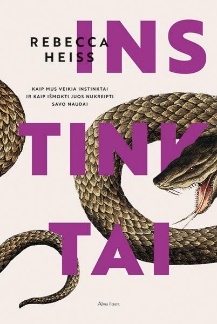 InstinktaiRebecca HeissKnygoje „Instinktai“ dr. Rebecca Heiss, evoliucinės biologijos specialistė, moksliškai paaiškina tam tikrą mūsų elgseną ir siūlo naują metodą, pajungiant mūsų instinktų galią ir nukreipiant juos taip, kad jie veiktų mūsų naudai, o ne prieš mus. „Instinktai“ – tarsi kelių žemėlapis, kuriuo sekdamas kiekvienas gali nustoti gyventi autopiloto režimu, tapti produktyvesnis, laimingesnis ir pradėti sąmoningai kurtis geresnį gyvenimą.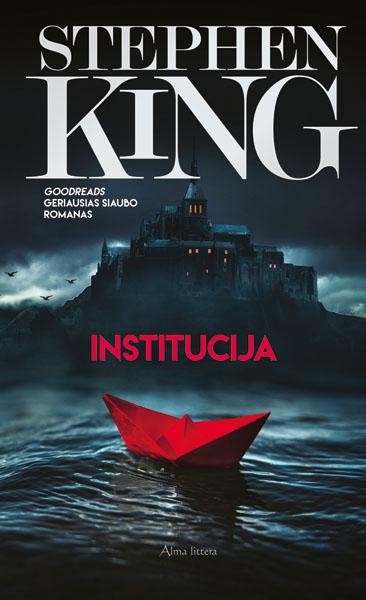 InstitucijaStephen KingRamiame Mineapolio priemiestyje su tėvais gyvenantis dvylikametis Lukas Elisas nuo mažų dienų žino, kad yra išskirtinis vaikas. Jis apdovanotas unikaliomis protinėmis savybėmis, genijaus potencialu, dėl jo varžosi geriausi šalies universitetai. Tačiau vieną naktį į Luko namus įsibrauna nežinomi žmonės. Jie šaltakraujiškai nužudo jo tėvus, o apsvaigintą Luką išsiveža juodu automobiliu Kitą rytą Lukas pabunda Institucijoje: kambaryje, labai panašiame į jo paties, tik be lango. Kituose kambariuose gyvena ypatingais talentais – telepatija ir telekineze – pasižymintys vaikai. Ir visi jie čia atsidūrė taip pat kaip ir Lukas – ne savo noru.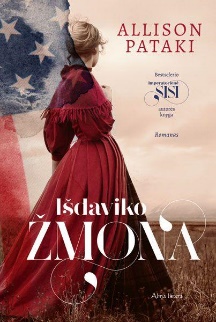 Išdaviko žmonaAllison PatakiXVIII amžius, Jungtinės Amerikos Valstijos. Žymus Amerikos revoliucijos karų dalyvis, įspūdingais laimėjimais mūšio lauke pasižymėjęs karvedys generolas Benediktas Arnoldas išduoda savo ginklo brolius ir pabėga pas britus, o jo bendrininkas, Didžiosios Britanijos armijos majoras Džonas Andrė, sulaikomas ir generolo Džordžo Vašingtono įsakymu pakariamas. Tai tikra, kvapą gniaužianti istorija iš vieno ryškiausių JAV laikotarpių. Tačiau mažai kas žino, kad šioje niūrioje istorijoje buvo dar viena veikėja – žavi jauna moteris, kuri ne tik prisidėjo prie išdavystės, bet ir ją suorganizavo.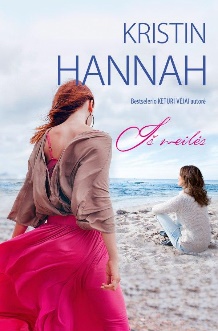 Iš meilėsKristin HannahJauniausia iš trijų dukterų Andžela DeSaria Malonė visada buvo šeimos „princesė“. Mergaitė manė žinanti, kaip klostysis jos gyvenimas. Vidurinė mokykla. Koledžas. Santuoka. Motinystė. Kaip atsitiko jos seserims, pusbroliams, draugams. Bet Andželai taip nepasisekė. Ji ir jos vyras desperatiškai bandė susilaukti vaiko, tačiau metai iš metų jų tobulas lizdelis liko tuščias. Galiausiai santuoka žlugo dėl neišsipildžiusių svajonių. Po skausmingų skyrybų ji grįžta į savo gimtąjį miestą, į triukšmingą ir mylinčią šeimą. Čia jos širdis vėl atsiveria meilei, o sutikta nelaiminga mergaitė visiškai pakeičia Andželos gyvenimą.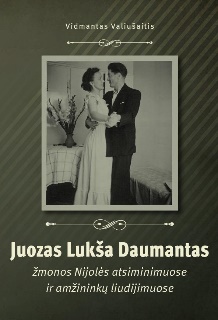 Juozas Lukša Daumantas žmonos Nijolės atsiminimuose ir amžininkų liudijimuoseVidmantas ValiušaitisJuozo Lukšos asmenybė yra kertinė viso leidinio ašis. Tačiau ne mažiau įdomiai pateiktas ir partizanų misijos Laisvajame pasaulyje kontekstas, užkulisiai, kurie dažnai likdavo leidinių paraštėje. Knygoje viena iš veikiančių pusių yra slaptosios Sovietų Sąjungos tarnybos ir jų užverbuoti agentai, skirtingu laiku ir skirtingomis aplinkybėmis veikę visai šalia mūsų herojaus. Dokumentai, pateikti skaitytojui, ne tik purvu nesutepa Lietuvos laisvės kovų sąjūdžio, jo patirtos išdavystės ir abejonių, bet ir parodo visą mūsų kovotojų veikimo aplinką, sąlygas bei tragizmą.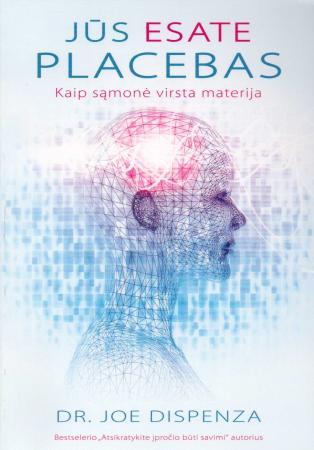 Jūs esate placebasJoe DispenzaMokslo populiarinimo knygoje „Jūs esate placebas“ daktaras Joe Dispenza ne tik nagrinėja įtaigos efekto istoriją bei jo poveikį kūnui ir smegenims, bet ir užduoda klausimą, ar įmanoma išmokti placebo principų ir, nepasikliaujant išrorinėmis medžiagomis, sukelti teigiamus sveikatos pokyčius. „Jūs esate placebas“ iliustruota smegenų skenogramomis ir kitais moksliniais įrodymais, kurie paaiškina, kodėl žmonės sugebėjo pasveikti vadovaudamiesi vien tikėjimo galia. Knygos tekstas apjungia neurologijos, biologijos, psichologijos ir kitus mokslus, jame gausu nuorodų. Placebo efektas nėra mistinis, tai mokslu pagrįstas reiškinys.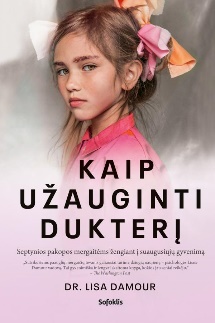 Kaip užauginti dukterįLisa DamourKnyga „Kaip užauginti dukterį. Septynios pakopos mergaitėms žengiant į suaugusiųjų gyvenimą“ padės tėvams geriau suprasti savo dukterį, tapti artimesniems ir drauge augti bei tobulėti. Sužinosite, kad neracionalus ir erzinantis dukters elgesys dažnai yra normalus raidos procesas. Sudėtingu jūsų dukros gyvenimo laikotarpiu, jai sparčiai augant ir intensyviai bręstant, verta giliau pažvelgti į jos elgesio ypatybes. Domėdamiesi dukters interesais ir ją motyvuojančiais dalykais, galėsite pakreipti santykius teigiama linkme ir padėti mergaitei virsti laiminga moterimi.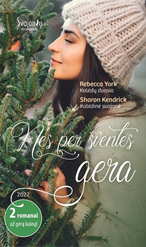 Kalėdų dvasiaRebeca YorkGrįždama į Dženkins Kouvą padėti tetai tvarkytis nakvynės namuose Čelsė nė nenumanė, į kokią sumaištį papuls. Senajame Viktorijos laikų name dėjosi keisti dalykai, o prasidėjo visa tai pasirodžius vienam svečiui – Maiklui Brajenui. Jis sekioja paskui Čelsę, klausinėja apie praeitį, pasirodo pačiu netikėčiausiu metu. Tai trikdo merginą, tačiau ji nepajėgia atsispirti Maiklo seksualumui ir velniškai patraukliai išvaizdai.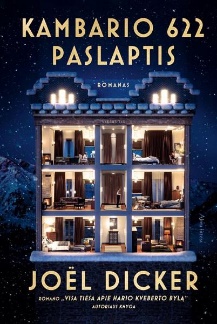 Kambario 622 paslaptisJoël DickerKūrybinę krizę išgyvenantis rašytojas Žoelis Dikeris nusprendžia pakeisti aplinką ir išvyksta pailsėti į prabangų Šveicarijos viešbutį. Išgyvendamas dėl nutrūkusių santykių ir savo mylimo leidėjo mirties Žoelis tikisi, kad grynas Alpių oras, nauja aplinka padės prasiblaškyti ir suteiks idėjų naujai knygai. Tačiau jo ramių atostogų planams išsipildyti nelemta.  Kartu su žavia viešbučio kaimyne – britų aristokrate Skarlet – Žoelis netrukus pastebi keistą dalyką: viešbutyje nėra 622 kambario. Rašytojui aiškinantis dingusio kambario paslaptį paaiškėja, kad prieš keletą metų 622 kambaryje įvyko iki šiol neišaiškinta žmogžudystė.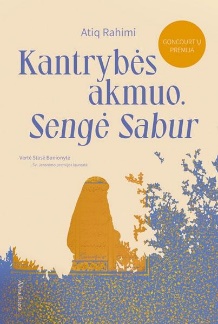 Kantrybės akmuo. Sengė saburAtiq RahimiVyras guli paniręs į komą, su pakaušyje įstrigusia kulka. Prie jo lovos meldžiasi jauna moteris. Lauke girdisi tankų grumėjimas, šūviai, klyksmai, tačiau labiausiai gąsdina tyla...  Iš paskutiniųjų stengdamasi išsaugoti sutuoktinio gyvybę, moteris širsta ant vyrų, karo, visuomenės ir Dievo. Tačiau ilgainiui supranta, kad ji pirmą kartą turi galimybę kalbėti tai, kas jai rūpi. Jos nebylus sutuoktinis primena kantrybės akmenį: persų folklore Sengė Sabur yra stebuklingas juodas akmuo, sugeriantis į save žmonių maldas. Jis klauso ir kaupia išpažintis, kol susprogsta...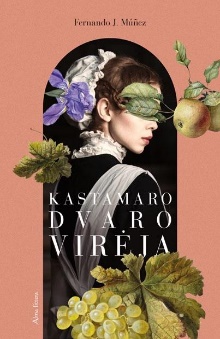 Kastamaro dvaro virėjaFernando J. MúñezIšsilavinusi, iš pasiturinčios šeimos kilusi Klara išgyvena tragediją: Ispanijos įpėdinystės kare žūsta jos tėvas. Kilmingoji Klara palieka namus ir įsidarbina pagalbininke Kastamaro dvaro virtuvėje. Mergina greitai įsitikina: dvaro virtuvėje niekas jos nelaukia. Negana to, Klara tuojau pastebi, kad visi tarnai čia turi paslapčių, vieni kitus šantažuoja, už nugaros rezga intrigas ir netrukus į jas įtraukia ją pačią. Dvaro šeimininkas donas Diegas, per tragišką nelaimingą atsitikimą netekęs žmonos, gyvena atsiskyręs nuo dvaro kasdienybės ir svitos intrigų. Tačiau Klaros atvykimas apverčia jo sielvarto persmelktą pasaulį aukštyn kojomis. Apsvaigintas gardžių virtuvės kvapų, Diegas nepastebi, kad jam po nosimi rezgamas keršto planas.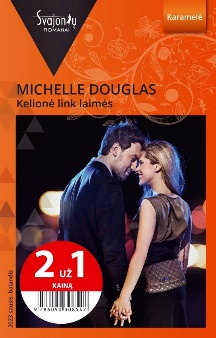 Kelionė link laimėsMichelle DouglasMonika Tomas nori globoti savo gedintį krikšto sūnų, bet negali to daryti viena – be cento kišenėje. Atvykęs susipažinti su sūnumi, italų milijardierius Lukas Vijeris aiškiai nesijaučia savo rogėse! Iki tol, kol pasiūlo Monikai laikiną sprendimą – vykti kartu su juo į Italiją kaip berniuko auklei. Monika nė nenumanė, kad jos impulsyviai ištartas taip gali tapti kai ko amžino pradžia!..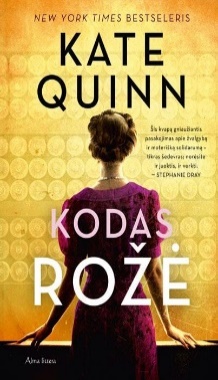 Kodas „Rožė“Kate Quinn1940-ieji. Vokietija užkariavo visą Europą, neparklupdyta tik Didžioji Britanija. Žūtbūtinė kova vyksta ne tik mūšio lauke, bet ir gamyklose, laboratorijose, kabinetuose. Aiškindamiesi nacių planus britai subūrė mokslininkų, intelektualų ir mąstytojų būrį, o šis Blečlio parke įrengtoje bazėje laužė galvas šifruodamas užkoduotą priešo informaciją Toje margoje komandoje darbuojasi ir trys moterys. Perimtus vokiečių pranešimus verčia žavi ir elegantiška Osla – kilmingos šeimos atstovė, Graikijos princo Filipo širdies draugė. Tiesi ir ryžtinga Mabė iš skurdaus Rytų Londono dirba prie iškodavimo mašinų. Drovioji Betė – paklusni valdingos motinos duktė – temoka lukštenti sudėtingiausius kryžiažodžius, bet tampa geriausia Blečlio parko kriptoanalitike.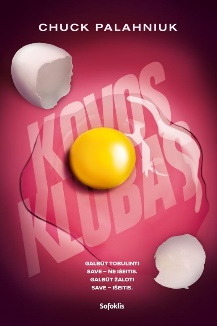 Kovos klubasChuck PalahniukNemigos kamuojamas knygos pasakotojas it paskutinio šiaudo griebiasi to, kas sukeltų pojūtį, kad yra gyvas. Sutikęs paslaptingąjį Tailerį Durdeną, maištaujantį prieš visuomenę ir jos vertybes, įsikrausto pas jį gyventi. Jiedu įkuria pogrindžio organizaciją – kovos klubą. Gatvėse staiga padaugėja vaikinų pamuštomis akimis ir pamėlusiais krumpliais. Galbūt ši „vienišų moterų išaugintų vyrų karta“ taip ieško savojo Dievo?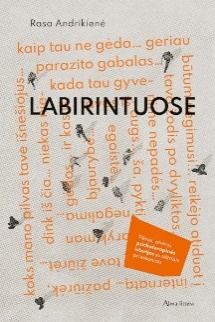 LabirintuoseRasa AndrikienėNevyniodama žodžių į vatą, paprastu ir aštriu kasdieniu stiliumi Rasa Andrikienė pasakoja savo klientų istorijas, papildydama jas savo komentarais. Kai kurias jų verta skaityti ne vieną sykį – suprasime, kad mūsų gyvenimai yra normalūs ir teisingi, gal netgi pagaliau liausimės kaltinti save bei jaustis kažkokie netikę.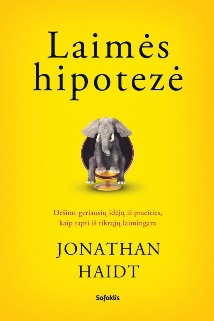 Laimės hipotezėJonathan HaidtŠioje knygoje „Laimės hipotezė. Dešimt geriausių idėjų iš praeities, kaip tapti iš tikrųjų laimingam“ pateikiama dešimt didžiųjų idėjų, kurias atrado skirtingos pasaulio kultūros. Kiekviename skyriuje siekiama atskleisti po vieną šių idėjų, nagrinėjant jas šiuolaikinio mokslo kontekste, ir įžvelgti pamokas, kurias vis dar galime pritaikyti savo šiandieniame gyvenime.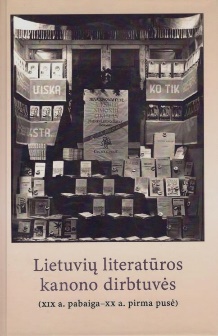 Lietuvių literatūros kanono dirbtuvėsĮ šią kolektyvinę monografiją sugulę tyrimai praskleidžia įvairialypį XIX a. pabaigos - XX a. pirmos pusės lietuvių literatūros kanono formavimo(si) procesą. Teorine išeities pozicija pasirinkta nuostata, kad autoriaus ar literatūros kūrinio priklausymas kanonui nulemtas ne tik jo vidinių ypatybių, bet ir konkretaus meto literatūros lauko galios santykių bei autoritetingų lauko veikėjų steigiamos literatūros vertės sampratos. Kaip ir kultūros dirbtuvės metaforą savo studijai pasirinkęs Vytautas Kavolis, siekėme likti kuo arčiau empirinių duomenų, įdėmiai įsižiūrėti į paskirų besiformuojančio lietuvių literatūros lauko institucijų (tokių kaip kritika, leidyba ar mokyklinės programos) poveikį šio lauko hierarchinei struktūrai. 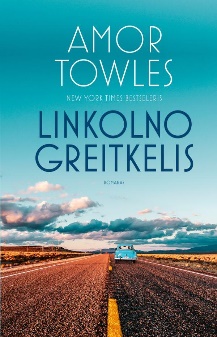 Linkolno greitkelisAmor TowlesAštuoniolikmetis Emetas Votsonas buvo nuteistas už netyčinę žmogžudystę ir penkiolika mėnesių praleido nepilnamečių auklėjamojoje darbo stovykloje. 1954 metų liepą, lydimas stovyklos viršininko, jis parvyksta namo į Nebraską. Emeto motina seniai dingusi, tėvas ką tik miręs, o bankas anuliavęs įkeisto šeimos ūkio išpirkos teisę. Vaikinas ketina kartu su savo aštuonerių metų broliuku Biliu keliauti į Kalifornijos valstiją ir ten pradėti naują gyvenimą. Tačiau paaiškėja, kad pasislėpę viršininko automobilio bagažinėje pas Emetą atvyko du pasprukę iš darbo stovyklos vaikino bičiuliai. Jie ir surezga Emetui naują planą, kuris juos išves į lemtingą kelionę visiškai priešinga kryptimi, į Niujorką...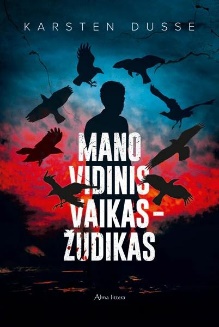 Mano vidinis vaikas – žudikasKarsten DusseBjornas Dymelis ir vėl sėdi ugdymo konsultanto Joškos Breitnerio krėsle gurkšnodamas žaliąją arbatą. Prieš pusmetį išmoktus dėmesingo įsisąmoninimo principus jis puikiai pritaikė tiek asmeniniame, tiek profesiniame gyvenime: daugiau laiko leidžia su mylima dukra, beveik nesiginčija su žmona, metė įtampos kupiną darbą ir ėmėsi savarankiškos veiklos. Pagaliau rado asmeninio ir profesinio gyvenimo pusiausvyrą.  Tiesa, Bjornas iki šiol vadovauja dviem nusikaltėlių grupuotėms, nes vienos iš jų vadeivą nužudė, o kitos vadą laiko įkalintą vaikų darželio rūsyje. Regis, viskas kontroliuojama. Vis dėlto Bjornui nepavyksta mėgautis laisve...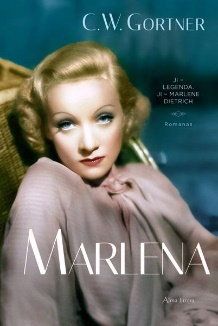 MarlenaC. W. Gortner„Marlena“ – tai biografinis C. W. Gortner romanas apie moterį, kuri gyveno pagal savo taisykles ir nedvejodama peržengė jos lyčiai nustatytas ribas, leisdama sau klausytis instinktų, vytis troškimus ir atsiduoti geiduliams. Marlena Dytrich smarkiai pralenkė savo laiką ir dėl prieštaringo elgesio dažnai sulaukdavo kritikos, bet niekas negalėtų paneigti, kad ji – viena ryškiausių XX a. Holivudo žvaigždžių.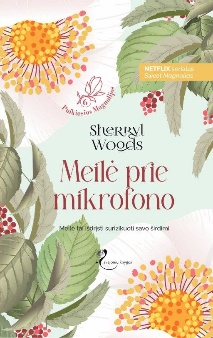 Meilė prie mikrofonoSherryl WoodsSaros Prais santuoka nebuvo sėkminga. Išsiskyrusi su vyru ji įsikuria gimtajame Serenityje, Pietų Karolinoje, ir tikisi viską pradėti iš naujo. Įskaudinta vieniša mama pasiryžusi įveikti visus sunkumus, juolab kad ją palaiko dvi geriausios vaikystės draugės – jauniausios Puikiųjų Magnolijų kartos atstovės. Dirbdama vietos užeigoje Sara susipažįsta su Treviu Makdonaldu. Žavaus atvykėlio komplimentai glosto širdį, bet moteriai, kurios savivertė buvo sutrypta, nelengva jais patikėti. Vargu ar ji dar gali pasikliauti vyrais. Trevis įkalba Sarą dirbti jo įkurtoje radijo stotyje… ir suteikti galimybę jų santykiams.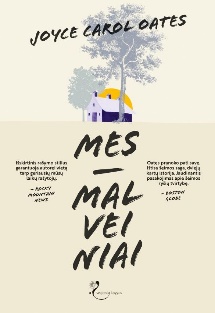 Mes – MalveiniaiJoyce Carol OatesRodos, Malveinių šeimai gyvenimas nepagailėjo laimės. Deja, 1976 metų Šv. Valentino dieną šeimos vienybę sugriauna tragiškas įvykis, apie kurį nenoriai kalbama tiek mieste, tiek pačių Malveinių namuose. Po daugelio metų jauniausias sūnus nusprendžia prisiminimų nuotrupas išguldyti popieriuje, kad suprastų, kaip nutylėta prievarta paveikė šeimos narių likimus.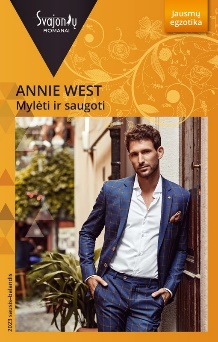 Mylėti ir saugotiAnnie WestLolai Suares pradeda grasinti persekiotojas, o vienintelis žmogus, kuris jai gali padėti, yra Najalas Pedersenas. Savamokslis apsaugos sistemų įmonės magnatas ir geriausias jos brolio draugas iš karto pasiūlo merginai saugią slėptuvę. Pasirodo, tai jo privati poilsiavietė Australijos glamūrinėje Auksinėje pakrantėje! Lola – Najalui uždraustas vaisius, bet įsiplieskusi svilinanti aistra sudegina jo pasipriešinimą. Tačiau kai Lola atsidurs su juo lovoje, jis nebegalės nuslėpti tiesos: ji nusipelnė laimingo gyvenimo. Kaip tik to, ko Najalas, paženklintas tragedijos, visada prisiekinėjo negalįs suteikti!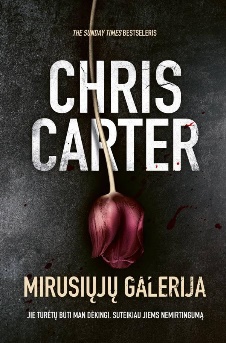 Mirusiųjų galerijaChris Carter„Trisdešimt vieni metai pajėgose... Per tuos metus mačiau daug ko, bet jei reikėtų išsirinkti, ko norėčiau būti nematęs... Rinkčiausi šitai“, — tokiais žodžiais LAPD leitenantas pristato žmogžudystę detektyvams Hanteriui ir Garsijai iš Ypač žiaurių nusikaltimų padalinio, kai jie atvyksta į vieną labiausiai šokiruojančių nusikaltimų vietų. Įvykiams pakrypus netikėta linkme detektyvams tenka dirbti drauge su FTB, kad susektų serijinį žudiką, kurio, regis, neriboja jokios sienos; psichopatą, kuriam patinka tai, ką jis daro, nes žmogžudystės jam yra kur kas daugiau nei žudymas. Jam tai savotiškas menas.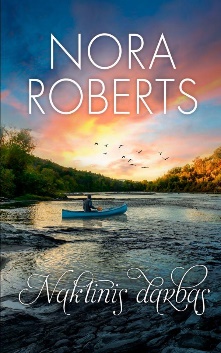 Naktinis darbasNora RobertsHaris vagiliauti pradeda devynerių, nes stengiasi išsaugoti stogą virš savo, bet ir virš sergančios motinos galvos. Taigi naktimis jis įsigauna į tuščius namus ir iš ten nugvelbęs prabangių daiktų tokiu būdu prasimano grynųjų. Kai galiausiai mama pralaimi kovą su vėžiu, Haris išvyksta iš Čikagos, bet naktinio darbo neatsisako. Nuolat keliaudamas, jis keičia tapatybes, elgiasi itin atsargiai, nė akimirkai nepraranda budrumo ir visada stengiasi laikytis nuošaliau. Jaunuolis negali sau leisti patraukti dėmesio ar prisirišti prie žmonių. Vis dėlto pažintis su Miranda  griauna visas pastatytas sienas. Tačiau įsiplieskę jausmai liepsnoti negali, nes ne visi vagys laikosi Hariui įprasto garbės kodekso.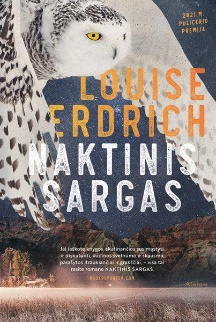 Naktinis sargasLouise Erdrich1953 metų rugpjūčio 1 dieną Jungtinių Amerikos Valstijų Kongresas paskelbė rezoliuciją Nr. 108, panaikinančią sutartis su Amerikos indėnų gentimis. Šia rezoliucija buvo siekiama nedelsiant iškeldinti iš gimtųjų žemių penkias indėnų gentis. Tiesa, jos autoriai tikino, kad taip ketinama išspręsti indėnų ekonomines problemas, išlaisvinti indėnus, suteikti jiems galimybę persikelti į kitas šalies vietas, didžiuosius miestus, kur jie galėtų rasti geresnių darbų ir įvairesnių pragyvenimo šaltinių. Čipevų genties tarybos narys Tomas Važaškas nesupranta, kaip įmanoma panaikinti sutartis, turėjusias galioti, „kol augs žolė ir tekės upės“...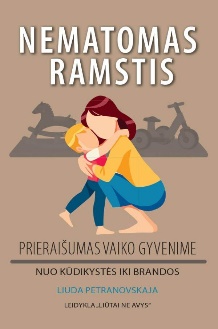 Nematomas ramstisLiudmila Petranovskaja„Nematomas ramstis. Prieraišumas vaiko gyvenime“ Liuda Petranovskaja, remdamasi moksline prieraišumo teorija, lengvai ir suprantamai pasakoja apie tėvų vaidmenį vaiko gyvenime: „Kaip priklausomybė nuo suaugusiųjų ir bejėgiškumas virsta brandumu ir kaip tėvų meilė bei rūpestis bėgant metams suformuoja paslaptingą ramstį, į kurį tarsi į strypą įsitveria vaiko asmenybė.“ Perskaitę knygą ne tik sužinosite, kas iš tiesų slepiasi už vaikų „kaprizų“, „lepumo“, „agresijos“, „sunkaus charakterio“, bet ir suvoksite, kaip padėti vaikui, kad jis augtų ir vystytųsi nešvaistydamas jėgų kovai dėl jūsų meilės.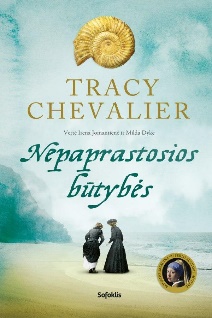 Nepaprastosios būtybėsTracy ChevalierDiena iš dienos, nesvarbu, saulė ar žvarbus vėjas, mažo Anglijos miestelio paplūdimyje Merė ieško fosilijų. Amonitai ir belemnitai atneša nepasiturinčiai jos šeimai vieną kitą šilingą ir taip leidžia pratempti dar vieną dieną. Mažai kam suprantamas nešvarus ir pavojingas pomėgis merginą išstūmė į bendruomenės užribį. Jaunai merginai kompaniją palaiko tik Elizabeta Filpot – vidurinės klasės senmergė, taip pat jaučianti aistrą senojo pasaulio relikvijoms. Tačiau jųdviejų draugystei lemta patirti išbandymų: kovą su skurdu, konkurenciją, nelygybę ir pavojų, su kuriuo jiedvi susiduria ieškodamos fosilijų.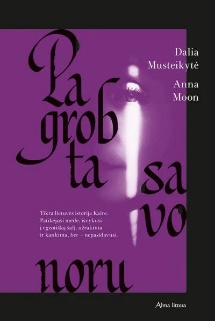 Pagrobta savo noruAnna Moon, Dalia MusteikytėLietuvę Anną draugė supažindina su egiptiečiu. Netrunka įsižiebti šilti jausmai per atstumą ir net stipri emocinė priklausomybė – meilės išsiilgusi širdis pasiduoda visoms vyro manipuliacijoms.  Šiandien Anna gyvena nedideliame Lietuvos mieste, augina nuostabią dukrą, kurią saugo kaip akies vyzdį, – baimė, kad mergaitę gali pagrobti, vis dar kiūto moters pasąmonėje. Joms abiem reikėjo psichologinės pagalbos, abi lėtai gydosi sielos žaizdas ir kabinasi į naują gyvenimą. Anna įgyvendino svajonę užsiimti menine fotografija, rengia parodas ir turi vis daugiau sekėjų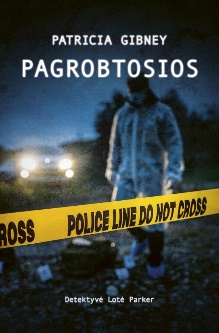 PagrobtosiosPatricia GibneyLotė nepažinojo jaunos moters, stovinčios ant jos durų slenksčio ir saujoje gniaužiančios mažo berniuko ranką. „Padėkite man, - kreipėsi ji į Lotę. - Prašau man padėti.“ Pirmadienio rytą randamas jaunos nėščios moters kūnas. Tą pačią dieną moteris su sūnumi aplanko detektyvę Lotę Parker, maldaudama padėti rasti dingusią jos draugę. Ar gali būti, kad tai ta pati mergina?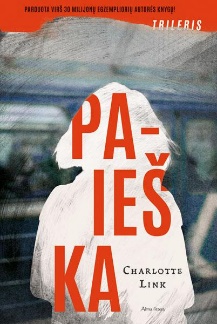 PaieškaCharlotte LinkŠiaurės Anglijoje randamas prieš metus dingusios keturiolikmetės Saskijos Moris kūnas. Netrukus pradingsta kita mergaitė. Policija sukelta ant kojų. Ar abiem atvejais veikia tas pats nusikaltėlis? Netrukus istoriją apie aukštapelkės žudiką pasigauna žiniasklaida, o detektyvas Keilebas Heilas kasdien patiria vis didesnį spaudimą. Tuo metu į miestelį atvyksta Skotland Jardo detektyvė seržantė Keitė Linvil, ketinanti parduoti jai priklausantį tėvų namą. Ji atsitiktinai susipažįsta su panikos apimtais mergaitės tėvais ir neplanuotai įsitraukia į dramatiškus įvykius, kurie, rodos, neturi nei pradžios, nei pabaigos...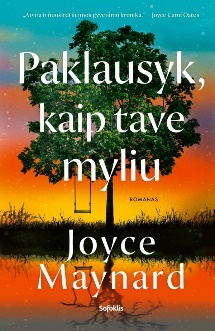 Paklausyk, kaip tave myliuJoyce MaynarElenora ir Kamas susitinka aštuntajame XX amžiaus dešimtmetyje. Jie sukuria šeimą, susilaukia dviejų dukterų ir sūnaus. Namai Naujajame Hampšyre jaunai moteriai rodosi kaip šeimyninė idilė – su savo ritualais, žaidimais lauke vasarą ir rankdarbiais prie židinio ar pasičiuožinėjimais ant užšalusio tvenkinio žiemą. Kol vieną dieną baisi nelaimė supurto šeimos pamatus ir atima iš Elenoros tikėjimą savo vyru.Negalėdama atleisti Kamui, moteris paguodą randa motinystėje. Vis dėlto, jų santuokos pagrindas jau suardytas, pamažu kruopščiai statytas statinys pradeda griūti. Tačiau gyvenimas turi tęstis toliau. 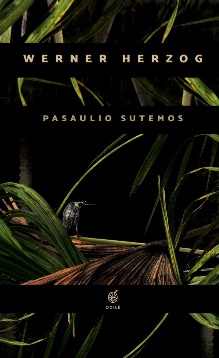 Pasaulio sutemosWerner Herzog„Pasaulio sutemose“ pasakojama apie legendinį Japonijos žvalgybos karininką Hiroo Onodą. Nepatikėjęs žinia apie Antrojo pasaulinio karo pabaigą, vienos Filipinų salos džiunglėse jis tęsia kovą. Galiausiai po trijų dešimtmečių čia jį suradęs studentas Norio Suzukis, buvusio Onodos vado Taniguekio padedamas, įkalba kovos veiksmus nutraukti ir grįžti į Japoniją. Tragiška istorinė medžiaga didžiam menininkui leidžia kalbėti apie mūsų civilizacijos trapumą, žmogaus santykio su tikrove paradoksalumą, apie asmens drąsą, vienatvę ir išdidumą, apie būties prasmę ir beprasmybę.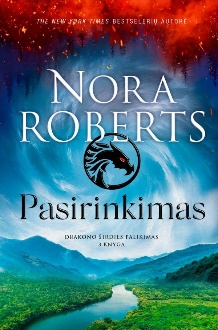 PasirinkimasNora RobertsTalamas yra žalių kalvų, aukštų kalnų, tankių girių ir gilių jūrų kraštas, kuriame klesti magija. Į jį galima patekti per portalus. Ir kiekvienas atėjęs turi pasirinkti savo vietą, pasirinkti gėrio ar blogio pusę, karą ar taiką, gyvenimą ar mirtį... Brina Šivona Keli augo žmonių pasaulyje ir net neįtarė apie tikrąją savo prigimtį. Dabar ji yra Talame ir bando išgyti po siaubingo mūšio ir skaudžių praradimų. Jos senelis, tamsusis dievas Odranas, kol kas įveiktas, o jo bandymas valdyti Talamą ir Briną — sustabdytas. Kol kas.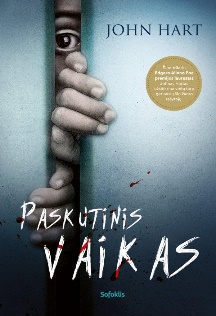 Paskutinis vaikasJohn HartDvylikamečio Džonio Merimono gyvenimas buvo puikus: jį supo namų šiluma, mylintys tėvai gaubė sūnų rūpesčiu, o su dvyne seserimi Alisa berniuką siejo ypatingas ryšys. Džonis nenutuokė, kas yra netektis, kol vieną dieną paslaptingai dingo sesuo. Praėjus metams, berniukas laikosi atokiau nuo kitų, jaučiasi apviltas tų, kuriais buvo mokomas pasitikėti. Niekas jau nebesitiki išvysti Alisą, tačiau Džonis įsitikinęs, kad ji vis dar gyva. Pasiryžęs rasti seserį, berniukas leidžiasi į rizikingas paieškas. Tai desperatiškas ir pavojingas užmojis, tačiau Džonis nėra vienas – Alisos ieškoti nesiliovė ir detektyvas Klaidas Hantas..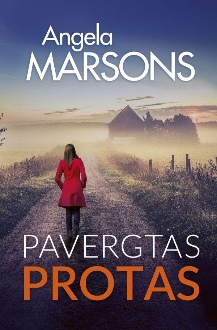 Pavergtas protasAngela MarsonsViskas atrodė labai paprasta: jaunai konsteblei Tifanei tereikėjo patekti į uždarą bendruomenę, surinkti informaciją ir pasišalinti, bet labai greitai ji pajuto, kad ten gyvenantys žmonės pradėjo keisti jos mąstymą. Kai detektyvė Kima Stoun atvyksta į Samantos Braun namus, pamato lovoje merginą perpjauta gerkle ir su peiliu rankoje. Kadangi nerasta įsilaužimo ar priešinimosi ženklų, konstatuota savižudybė. Netrukus ežere randamas jauno vyro kūnas perpjauta gerkle, ir Kima iškart susieja šios aukos ir Samantos atvejus. Abu leido laiką „Vienybės ūkyje“ — alternatyvaus gyvenimo būdo ieškančių žmonių prieglobstyje...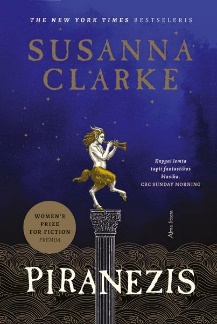 PiranezisSusanna ClarkePiranezis gyvena labai neįprastame name – neišmatuojamo dydžio statinyje su galybe kambarių, koridorių ir pasieniuose stūksančiomis statulomis. Salių labirintuose nestinga gyvybės. Vandens srautų apsemtose žemutinėse salėse neršia žuvys, vėžiagyviai ir tarpsta jūrų augmenija, viršutinės salės skendi debesyse, o vidurinėse skrajoja paukščiai. Namo laiptatakiais neretai atplūsta bangos, bet Piranezis nebijo griausmingų potvynių ir atoslūgių – jis puikiai orientuojasi salių ir koridorių labirintuose. Jis yra mokslininkas ir gyvena tam, kad žvalgytų namą.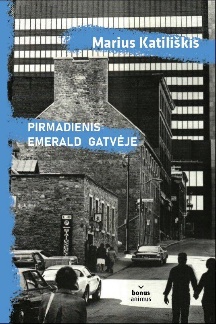 Pirmadienis Emerald gatvėjeMarius KatiliškisVieno žymiausių lietuvių rašytojų Mariaus Katiliškio romanas „Pirmadienis Emerald gatvėje“ Lietuvoje publikuojamas pirmą kartą. Tai ne tik grožinės literatūros žanro kūrinys, kuriame vaizduojamas lietuvio išeivio Beniaus Uoginto gyvenimas Amerikoje, bet ir savitas meninis dokumentas, verčiantis dar kartą apmąstyti realų išeivio lemties dramatizmą. Jame rašytojas išreiškia požiūrį į jam svetimą pasaulį, industrinę civilizaciją, su „Emerald“ gatvės gyvenimo ritmais bei papročiais, ilgesio, vienišumo ir atskirties jausmu.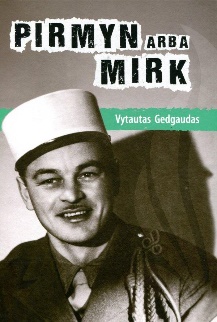 Pirmyn arba mirkVytautas Gedgaudas„Pirmyn arba mirk“ rankraščius ir atskirus tekstus 2018 metais V. Gedgaudo asmeniniame archyve surado Vilniaus universiteto doc. dr. Jolanta Mažylė. Ilgamečio JAV lietuvių tautinės minties laikraščio „Dirva“ redaktoriaus knygą sudaro trys dalys. Pirmoje dalyje visa, ką autorius knygos forma buvo parengęs ir numatęs publikuoti apie legioną, iliustravęs savo tuo metu darytomis nuotraukomis. Tai buvusio Prancūzijos svetimšalių legionieriaus, seržanto pasakojimai bei reportažai apie paties legiono šimtametes tradicijas, legionierių gyvenimo ypatumus bei kovas Antrojo pasaulinio karo metais.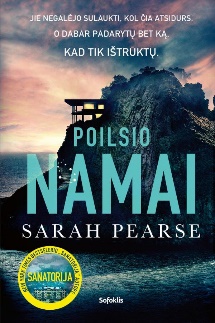 Poilsio namaiSarah PearseAtokioje Anglijos saloje duris atvėrė poilsio namai, žadantys idilišką prieglobstį gamtos apsupty. Vis dėlto pačią salą, vietinių vadinamą Giltinės uola, gaubia tamsi praeitis. Sklando gandai, kad ši sala prakeikta, mat kadaise čia siautėjo serijinis žudikas. Vieną dieną ant uolų, šalia jogos paviljono, randama negyva jauna moteris. Aplinkybės byloja, kad tai – nelaimingas atsitikimas. Tačiau detektyvė Elina Vorner išsiaiškina, kad auka nebuvo poilsio namų viešnia. Negana to – šios moters apskritai neturėjo būti saloje.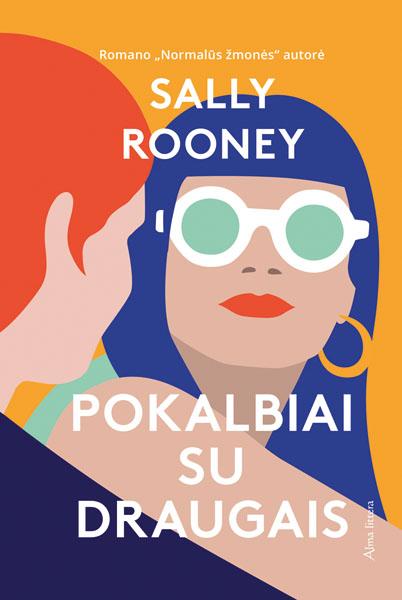 Pokalbiai su draugaisSally Rooney21-erių Fransė – šalto proto koledžo studentė ir perspektyvi poetė, niūriai stebinti aplinkinį pasaulį. Ji visa siela atsidavusi kūrybai ir gražuolei, save įsimylėjusiai geriausiai draugei Bobei. Merginos kartu dalyvauja Dublino poezijos vakaruose, skaito eiles, linksminasi ir mėgaujasi gyvenimu.  Viskas pasikeičia žinomai žurnalistei ir fotografei Melisai po vieno renginio pasikvietus merginas į savo namus. Bobę sužavi kiek vyresnė Melisa, o Fransei belieka pavydžiai gėrėtis prabangiais poros namais ir jos vyru, profesionaliu aktoriumi Niku. Patraukliam vyriškiui iš pradžių nė motais naujos žmonos draugės, bet netrukus Fransė pajunta, kad už atšiauroko kevalo slepiasi jautri ir sąmojinga asmenybė. 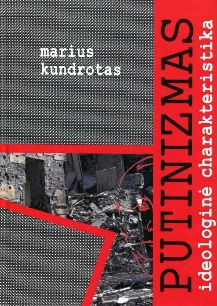 Putinizmas: ideologinė charakteristikaMarius KundrotasŠiandien Vladimiro Putino vadovaujamas Rusijos Federacijos režimas demonstruoja ypatingai agresyvią politiką, sukeldamas karą Ukrainoje ir keldamas įtampas praktiškai visame pasaulyje. M. Kundroto knygoje žvelgiama į V. Putino režimo ideologines ištakas, Maskvos politiką gretinant su XX amžiaus fašistinių režimų elementais ir ideologiniais argumentais. Tuo knyga tampa ypatingai aktualia ir savotiškai pamokančia. Autorius demonstruoja, kaip iš atskirų politikų ir valdžių autoritarinės elgsenos bei pozicijų elementų, kaip Lėgo kaladėlių žaidime, konstruojami radikalūs režimai. Jie telkiami aplink V. Putino interesus ir pajungiami Maskvos politikai.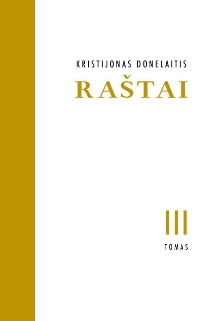 Kristijonas Donelaitis. Raštai T. 3.Kristijonas Donelaitis Leidinyje publikuojami Kristijono Donelaičio egodokumentinių tekstų ir vertimų dokumentiniai ir kritiniai leidimai, tekstų vokiečių kalba – vertimai. Skelbiami nauji vokiečių kalba parašytų tekstų vertimai. Egodokumentinius tekstus sudaro išlikę du pilni asmeniniai Donelaičio laiškai, žinomi laiškų fragmentai, autobiografinio pobūdžio tekstas vokiečių kalba būsimam Tolminkiemio parapijos kunigui „Visokios patikimos žinios mano įpėdiniui“ ir jo vertimas. Donelaičio vertimus sudaro vienintelis žinomas autoriui esant gyvam publikuotas jo tekstas – į lietuvių kalbą išverstas leidinys „Gromata vieno gaspadoriaus būrams apie ganyklų perdalijimo naudą“. Tai visi iki šiol žinomi Donelaičio egodokumentiniai tekstai ir vertimai.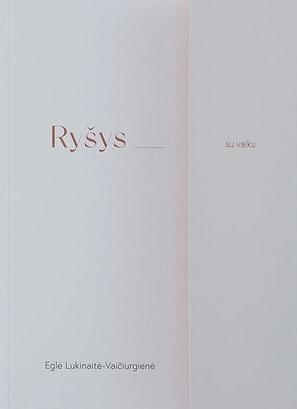 Ryšys su vaiku, ryšys su savimiEglė Lukinaitė-VaičiurgienėEglės Lukinaitės–Vaičiurgienės knyga „Ryšys su vaiku, ryšys su savimi“ apjungia šį tėvystės dvipusiškumą. Pirmoji knygos dalis yra apie vaikų raidą ir psichologiją, bei dėmesingą, atliepiančią, sąmoningą tėvystę. Antroji – apie pačius tėvus, mūsų vidinį pasaulį, jausmus ir išgyvenimus. Mūsų pačių santykis su savimi yra pagrindas tam, kokį santykį su aplinkiniais ir savo vaikais mes kursime. Nesukūrę ryšio su savimi, augindami vaikus tiesiog įstrigsime bandydami taikyti aibę realybėje neveikiančių patarimų. Taip dažnai ir nutinka.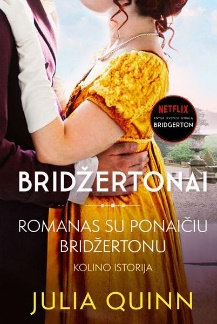 Romanas su ponaičiu BridžertonuJulia Quinn„Romanas su ponaičiu Bridžertonu“ – jau ketvirtoji rašytojos Julijos Quinn šios serijos knyga, kurioje turime progą iš arčiau susipažinti su dar vienu Bridžertonu – Kolinu. Nors patrauklumu jis toli gražu nenusileidžia kitiems broliams, o savo įgimtu žavesiu pakeri kiekvieno širdį, priešingai nei vyresnėliai, vis dar ieško to, kas gyvenimui suteiktų pilnatvės.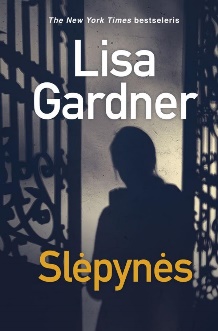 SlėpynėsLisa GardnerBobį Dodžą vis dar persekioja tyrimas, kuris gerokai sukrėtė jo gyvenimą. O dabar Masačusetse, apleistos psichiatrijos ligoninės teritorijoje, po žeme įrengtoje slėptuvėje aptiktas šiurpus radinys — šešių mergaičių palaikai — pažadina baisiausią košmarą: ar galėjo grįžti žudikas, kurį visi laikė mirusiu? Bobiui į rankas patenka užuomina — medalionas su išgraviruotu Anabelės Greindžer vardu...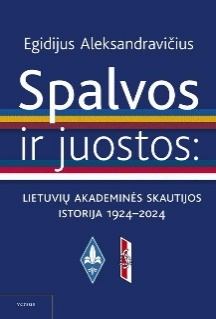 Spalvos ir juostosEgidijus AleksandravičiusLietuvių akademinės skautijos pradžių pradžios klausimai gali būti keliami su kantrybe, ramia pakanta, skeptiška išmintimi. Pirmiausia svarbu ieškoti kompromiso tarp bendrųjų atgimusios Vasario 16-osios Respublikos pilietinės visuomenės raidos bruožų (kaip vieno ryškaus atvejo analizė) ir neabejotino lietuviškos akademinės skautijos unikalumo, priklausiusio nuo kelių laisvų individualybių apsisprendimo ir valios. Tai reiškia, kad verta bandyti nustatyti vardus tų, kurie viską pradėjo. O tada pamėginti išsiaiškinti, kokios aplinkybės jiems darė įtaką, kokie individualūs psichologiniai faktoriai galėjo veikti.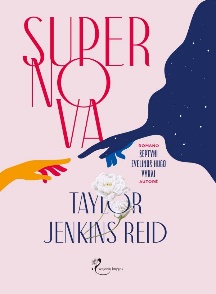 SupernovaTaylor Jenkins ReidElsė Poter – paprasta, dvidešimtmetį perkopusi mergina – įtraukiama į ypatingą istoriją. Lietingą Naujųjų metų dieną Elsė užsisako picą. Išsiruošusi jos pasiimti nė nenumano, kad picerijoje ką nors sutiks, juo labiau – patrauklų ir žavų Beną Rosą. Tarp dviejų nepažįstamųjų akimirksniu įsižiebia kibirkščiuojanti trauka. Nė dvidešimt keturių valandų neištvėręs Benas pakviečia Elsę į pasimatymą. Per keletą savaičių abu įsimyli iki ausų, slapta susituokia. Vos po devynių dienų dviračiu važiuojantį Beną partrenkia sunkvežimis...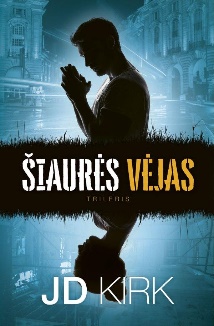 Šiaurės vėjasJD KirkAtstumtas senųjų kolegų, buvęs Škotijos policijos vyriausiasis inspektorius Robertas Hunas priverstas griebtis atsitiktinių darbų ir kartais gal per daug išgeria viskio. Vieną vėlų vakarą labai netikėtai jį aplanko senas bičiulis, su kuriuo Hunas tarnavo Specialiosiose pajėgose, ir paprašo pagalbos: jau keletą mėnesių dingusi jo dvidešimtmetė dukra, policijos tyrimas baigėsi nesėkme, ir jam reikia pagalbos, kurią gali suteikti tik Hunas. Be to, Hunas jam skolingas.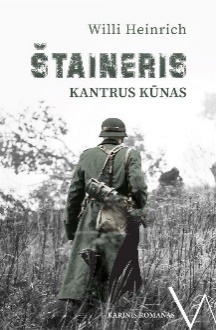 ŠtainerisWilli HeinrichRusijos kampanija, 1943-ieji, Kubanės placdarmas. Karas jau pralaimėtas, tačiau vokiečių kareiviai toliau įnirtingai kaunasi kruvinuose gynybiniuose mūšiuose. Willio Heinricho romane „Štaineris. Kantrus kūnas“ realistiškai ir atvirai vaizduojamos visas iliuzijas praradusių kareivių žūtbūtinės pastangos išlikti gyviems nuožmiuose karo verpetuose. Aprašomi įvykiai paremti autoriaus išgyvenimais Rytų fronte Antrojo pasaulinio karo metais. Willis Heinrichas karo metais tarnavo 101-osios jėgerių divizijos 228-ajame jėgerių pulke. Divizija visą laiką kovojo Rytų fronte ir patyrė 700 procentų nuostolių. Pats autorius buvo sužeistas penkis kartus.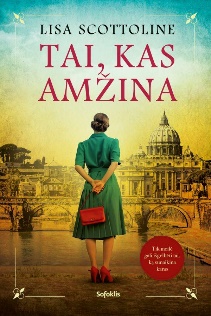 Tai, kas amžinaLisa ScottolineNepaisant tarpusavio skirtumų, gimnazistai Elizabeta, Markas ir Sandras yra geriausi draugai. Daili Elizabeta svajoja tapti rašytoja, įžūlus ir atletiškas Markas yra profesionalaus dviratininko sūnus, o Sandras – žydas, augantis matematikos vunderkindas, tačiau trijulės draugystė išbandoma, kai abu vaikinai įsimyli Elizabetą ir ima varžytis, tikėdamiesi pavergti merginos širdį. Trijų jaunuolių draugystę sudrebina ne tik meilės trikampis, bet ir istorinės aplinkybės. 1938-aisiais fašistų lyderis Musolinis pradeda skelbti rasinius įstatymus ir tykus gyvenimas Romoje tampa vis baisesnis. Gimnazistai priversti akimirksniu suaugti.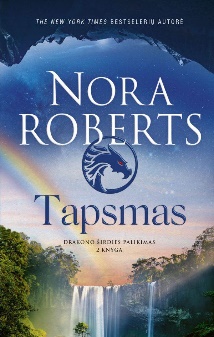 TapsmasNora RobertsMagijos ir žmonių pasauliai buvo ilgai atskirti. Bet kai kas sugeba keliauti tarp jų... Viena tokių yra Brina. Ji ką tik grįžo į Talamą su savo bičiuliu Marku, persikėlimo metu beatodairiškai įsikibusiu draugei į ranką. Karalystė, kurioje gyvena drakonai, fėjos ir undinės, bet, deja, nėra belaidžio ryšio, apsvaigino ir suglumino Marką. Talame Brina nėra jam gerai pažįstama jauna mokytoja. Čia ji mokosi valdyti savo tikrosios tapatybės galias. Magiją praktikuojančiame krašte Marką svetingai sutinka talamiečiai, tarp jų ir Kiganas, fėjų Vyriausiasis. Jis treniruoja Briną, ruošia tapti kare ir kasdien vis labiau džiaugiasi jos jėga ir įgūdžiais... ir vis labiau jos geidžia...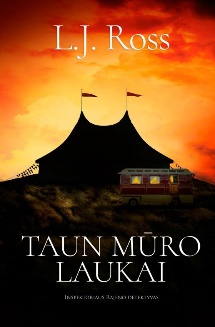 Taun Mūro laukaiL.J. RossKai ant vyresniojo inspektoriaus Rajeno namų slenksčio išdygsta dešimtmetė, kuri teigia esanti žmogžudystės liudininkė, detektyvas dar nenutuokia, kad netrukus imsis įdomiausios bylos savo karjeroje. Į Niukaslą prie Taino atvažiavo cirkas drauge su drąsių akrobatų trupe, fokusininkais ir žonglieriais — vienas iš jų yra žudikas. Rajenas su komanda turi pralaužti cirko artistų vienybės sieną ir atskleisti aštuonerių metų senumo paslaptį, kol žudikas, norėdamas užčiaupti vienintelę gyvą liudininkę, nesmogė antrąkart...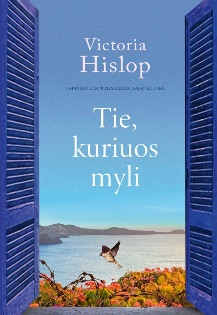 Tie, kuriuos myliVictoria HislopAtėnai, 1941 metai. Po dešimtmečius trukusio politinio nestabilumo, Graikiją okupavus vokiečiams, šalis pasidalija į dvi stovyklas: dešiniuosius ir kairiuosius. Penkiolikmetė Temidė auga pagal politinius įsitikinimus itin susiskaldžiusioje šeimoje. Atotrūkis tarp namiškių padidėja, kai naciai okupantai Graikiją priveda prie skurdo. Matydama, kaip badas šalyje nusineša draugų gyvybes, mergina ryžtasi įsilieti į pasipriešinimo kovotojų gretas. Po okupacijos kilusio pilietinio karo metu Temidė susiranda komunistų armiją, tampa kovotoja ir patiria meilės ir neapykantos kraštutinumus bei susiduria su karo paradoksais, kai graikas sukyla prieš graiką.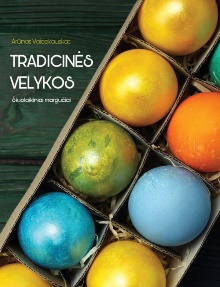 Tradicinės VelykosArūnas VaicekauskasKnygoje „Tradicinės Velykos. Šiuolaikiniai margučiai“ aprašomi pagrindiniai tradicinių Velykų papročiai bei pateikiami šiuolaikiniai neįprasti kiaušinių marginimo būdai.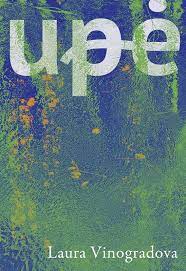 UpėLaura VinogradovaRutė paveldi tėvo namą prie upės. Tėvo ji nepažinojo. Užtat jai gerai pažįstamas skausmas, nereikalingumo ir tuštumos širdyje pojūčiai, noras pabėgti nuo žmonių ir savęs. Bet gal kaip tik upė padės atsakyti į sunkiuosius klausimus: kas yra šeima, kur slypi laimė, kaip įveikti juodus praeities šešėlius, kas suteiktų šilumos ir ramybės?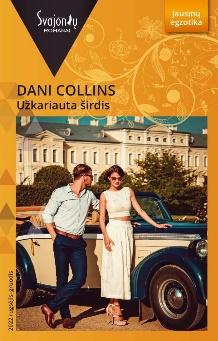 Užkariauta širdisDani CollinsDaug kartų nesėkmingai bandžiusi susirasti Poną Tobulybę, paprasta bibliotekininkė Hana Myks nusprendė: metas pačiai imtis iniciatyvos ir kurti šeimą. Netrukus, stebuklingai pastojusi, sužinojo, kad kūdikis, kurio ji laukiasi, – būsimas Bakio sosto paveldėtojas… Šeichas Akinas Sarafas toli gražu nėra tobulas vyras. Išsiaiškinęs, kad jo miręs brolis yra būsimo kūdikio tėvas, Akinas nutaria atsivežti Haną į savo rūmus ir su ja susituokti! Apie vedybas iš meilės negali būti nė kalbos. Tačiau laisva nepažabojamos dvasios Hana pamažu ima užkariauti šeicho širdį.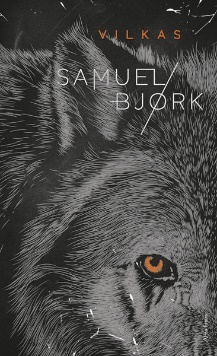 VilkasSamuel Bjørk2001-ųjų balandį Oslo priemiestyje aptinkami dviejų 11-mečių berniukų kūnai. Į nusikaltimo vietą atvykę policininkai pastebi, kad žudikas vaikus suguldė pagal tam tikrą schemą, o didžiausią nuostabą kelia tarp jų padėtas gyvūnas – maža rudoji lapė. Prieš aštuonerius metus lygiai toks pat nusikaltimas buvo įvykdytas Švedijoje, tik tada prie vaikų buvo paliktas baltas kiškis. Naujasis Žmogžudysčių skyriaus vadovas Holgeris Munkas visa galva pasineria į bylos tyrimą.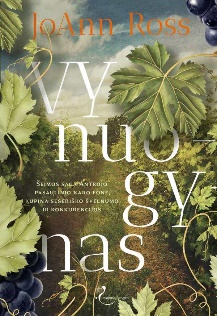 VynuogynasJoann RossFotografas Džeksonas Svonas, fiksavęs žiaurumus konfliktų zonose, mirdamas paliko užprogramuotą asmeninį konfliktą: trys skirtingų moterų pagimdytos jo dukros sužino, kad dabar jos atsakingos už vynuogyną Oregone – ir už šeimą, apie kurią nė nenutuokė...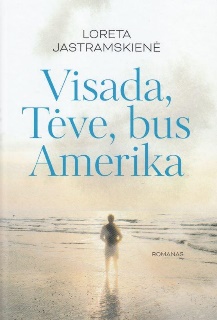 Visada, Tėve, bus AmerikaLoreta JastramskienėSunkia širdies liga sergantis Liudvikas Kardelis supranta, kad gyventi liko nedaug. Atvežtas į ligoninę Vilniuje, jis mintimis nuklysta į vaikystę, pasakoja palatos kaimynui Valerijui apie savo išgyvenimus Sibire. 1941-ųjų birželio 14-osios naktis, tremtis į Sibirą, pabėgimas iš jo. Nors vienas po kito miršta tremtiniai, Liudvikas su motina Elena viliasi išlikti, nes žino, kad jo tėtis Simonas, išėjęs ginti Lietuvos, bus pasitraukęs į Ameriką ir jie būtinai kada nors susitiks.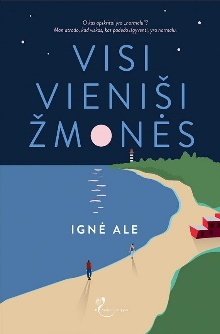 Visi vieniši žmonėsIgnė AleNutrūkus ilgalaikiams santykiams, Uršulė grįžta gyventi į gimtąją Klaipėdą. Čia, būdama arčiau tėvų ir sesers Austėjos, ji tikisi iš naujo susikurti gyvenimą ir save. Labiausiai trokšta ramybės: dienomis dirbti mėgstamą darbą Karalienės Luizės bibliotekoje, vakarais jaukiai įsitaisiusi skaityti knygas. Tačiau Uršulę nejučia įtraukia gyvenimo karuselė: darbo reikalai, naujos pažintys, rūpesčiai dėl sesers ir dukterėčios, netikėtai gautas kvietimas į vestuves, kuriose dalyvaus ir jos eks. Vis dėlto, kad ir kokia yra užsiėmusi, Uršulės neapleidžia vienišumo jausmas ir liūdesys dėl nutrūkusių santykių. Bandymai užpildyti atsivėrusią tuštumą išmokys ją kitaip pažvelgti į save, praeitį ir meilę.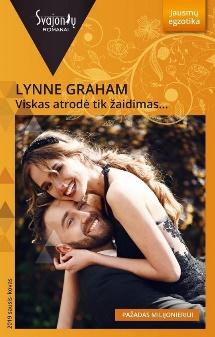 Viskas atrodė tik žaidimas…Lynne GrahamAsmeninė padėjėja Merė Armstrong pasiduoda Andželo Valtino kerams. Graiko glamonės pažadina joje nepažintą aistrą ir palieka ją besilaukiančią! Kai Andželas sužino apie savo palikuonį, pareiga paskatina jį veikti. Nors ir kaip Merė siektų išlikti nepriklausoma, Valtinų palikuoniais privalu pasirūpinti. Tačiau didžiausias iššūkis bus įkalbėti Merę tapti jo žmona!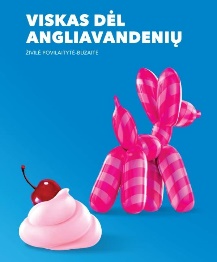 Viskas dėl angliavandeniųŽivilė Povilaitytė-BuzaitėPerskaitę šią knygą „Viskas dėl angliavandenių“, jūs sugebėsite suvaldyti persivalgymą ir priklausomybę nuo žalingų maisto produktų. Sužinosite, kaip ir kokius maisto produktus rinktis, kad nepatirtumėte lemtingų pasekmių. Aiškiai suprasite ir įsisąmoninsite, kas ir kokiu būdu daro įtaką nutukimui bei lėtinėms ligoms. Atversite naują gyvenimo lapą, kuriame nebeliks „sunkumo" nei ant klubų, nei širdyje.